Beitrittserklärung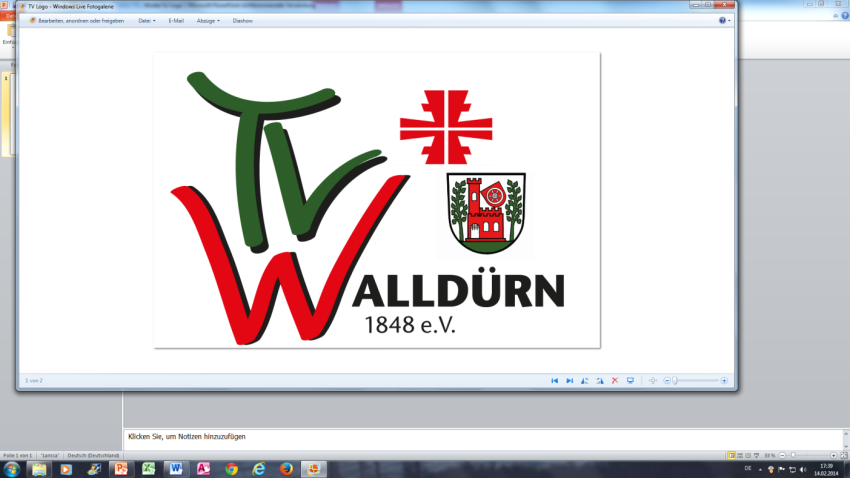 Hiermit erkläre ich den Beitritt zumTurnverein 1848 Walldürn e.V.unter Anerkennung der SatzungMandatsreferenz:      		 (= Mitgliedsnummer wird vom Verein ergänzt)Ich beantrage: (Zutreffendes bitte ankreuzen)		Ich war bisher:Einzelmitgliedschaft 			35,- EUR		Nichtmitglied			Familienmitgliedschaft 		48,- EUR		Es besteht bereits eine:									Einzelmitgliedschaft		Einzelmitgliedschaft			20,- EUR		Familienmitgliedschaft	(Ermäßigter Beitrag Kinder/Jugend/Senioren) unter folgendem Namen:     ________________B. (Bitte ausfüllen) 						Ich ermächtige den Turnverein 1848 Walldürn e.V. Zahlungen von meinem Konto mittels Lastschrift einzuziehen. Zugleich weise ich mein Kreditinstitut an die von meinem Konto gezogenen Lastschriften einzulösen.     (abweichender Kontoinhaber ist kein Mitglied. Bei Familie ggf. auf Rückseite eintragen)Weitere Familienmitglieder:(hier können gerne alle Familienangehörigen eingetragen werden)1.Nachname:Vorname:Vorname:mGeburtstag:Nachname:Vorname:Vorname:wGeburtstag:Straße und Hausnummer:PLZ:Ort:Ort:Ort:Ort:Telefon:Email Adresse:( freiwillige Angabe)Email Adresse:( freiwillige Angabe)Email Adresse:( freiwillige Angabe)Email Adresse:( freiwillige Angabe)Email Adresse:( freiwillige Angabe)Mir ist bekannt, dass der Turnverein 1848 Walldürn e.V. meine o.a. Daten ausschließlich zu Vereinszwecken speichert und er diese nicht an Dritte weitergibt. Mit der Speicherung, Übermittlung und Verarbeitung dieser Daten gemäß Bundesdatenschutzgesetz zum Zweck des Vereins bin ich einverstanden. Ich willige in die Aufnahme von Fotos und Filmen während der Sportveranstaltungen ein und gestatte die Nutzung für satzungsgemäße Zwecke auch auf der Webseite des Vereins. Mir ist bekannt, dass der Turnverein 1848 Walldürn e.V. meine o.a. Daten ausschließlich zu Vereinszwecken speichert und er diese nicht an Dritte weitergibt. Mit der Speicherung, Übermittlung und Verarbeitung dieser Daten gemäß Bundesdatenschutzgesetz zum Zweck des Vereins bin ich einverstanden. Ich willige in die Aufnahme von Fotos und Filmen während der Sportveranstaltungen ein und gestatte die Nutzung für satzungsgemäße Zwecke auch auf der Webseite des Vereins. Mir ist bekannt, dass der Turnverein 1848 Walldürn e.V. meine o.a. Daten ausschließlich zu Vereinszwecken speichert und er diese nicht an Dritte weitergibt. Mit der Speicherung, Übermittlung und Verarbeitung dieser Daten gemäß Bundesdatenschutzgesetz zum Zweck des Vereins bin ich einverstanden. Ich willige in die Aufnahme von Fotos und Filmen während der Sportveranstaltungen ein und gestatte die Nutzung für satzungsgemäße Zwecke auch auf der Webseite des Vereins. Mir ist bekannt, dass der Turnverein 1848 Walldürn e.V. meine o.a. Daten ausschließlich zu Vereinszwecken speichert und er diese nicht an Dritte weitergibt. Mit der Speicherung, Übermittlung und Verarbeitung dieser Daten gemäß Bundesdatenschutzgesetz zum Zweck des Vereins bin ich einverstanden. Ich willige in die Aufnahme von Fotos und Filmen während der Sportveranstaltungen ein und gestatte die Nutzung für satzungsgemäße Zwecke auch auf der Webseite des Vereins. Mir ist bekannt, dass der Turnverein 1848 Walldürn e.V. meine o.a. Daten ausschließlich zu Vereinszwecken speichert und er diese nicht an Dritte weitergibt. Mit der Speicherung, Übermittlung und Verarbeitung dieser Daten gemäß Bundesdatenschutzgesetz zum Zweck des Vereins bin ich einverstanden. Ich willige in die Aufnahme von Fotos und Filmen während der Sportveranstaltungen ein und gestatte die Nutzung für satzungsgemäße Zwecke auch auf der Webseite des Vereins. Mir ist bekannt, dass der Turnverein 1848 Walldürn e.V. meine o.a. Daten ausschließlich zu Vereinszwecken speichert und er diese nicht an Dritte weitergibt. Mit der Speicherung, Übermittlung und Verarbeitung dieser Daten gemäß Bundesdatenschutzgesetz zum Zweck des Vereins bin ich einverstanden. Ich willige in die Aufnahme von Fotos und Filmen während der Sportveranstaltungen ein und gestatte die Nutzung für satzungsgemäße Zwecke auch auf der Webseite des Vereins. Vereinssparte bzw. Abteilungs- oder Übungsleiter:Vereinssparte bzw. Abteilungs- oder Übungsleiter:Datum:Unterschrift:Unterschrift:Unterschrift:SEPA- Lastschriftmandat (Single-Euro-Payments-Area =SEPA)Gläubiger Identifikationsnummer:  DE95TVW00000274709Name:                                                   Vorname:Name:                                                   Vorname:Name:                                                   Vorname:Straße, Hausnummer:                          PLZ, Ort:Straße, Hausnummer:                          PLZ, Ort:Straße, Hausnummer:                          PLZ, Ort:Kreditinstitut:IBAN: IBAN: BIC:Datum:Unterschrift :           2.Vorname:Nachname:mGeburtstag:2.Vorname:Nachname:wGeburtstag:Vereinssparte bzw. Abteilungs- oder ÜbungsleiterNur, wenn von   1.  abweichend: Straße, Ort:Nur, wenn von   1.  abweichend: Straße, Ort:Nur, wenn von   1.  abweichend: Straße, Ort:Nur, wenn von   1.  abweichend: Straße, Ort:3.Vorname:Nachname:mGeburtstag:3.Vorname:Nachname:wGeburtstag:Vereinssparte bzw. Abteilungs- oder ÜbungsleiterNur, wenn von   1.  abweichend: Straße, Ort:Nur, wenn von   1.  abweichend: Straße, Ort:Nur, wenn von   1.  abweichend: Straße, Ort:Nur, wenn von   1.  abweichend: Straße, Ort:4.Vorname:Nachname:mGeburtstag:4.Vorname:Nachname:wGeburtstag:Vereinssparte bzw. Abteilungs- oder ÜbungsleiterNur, wenn von   1.  abweichend: Straße, Ort:Nur, wenn von   1.  abweichend: Straße, Ort:Nur, wenn von   1.  abweichend: Straße, Ort:Nur, wenn von   1.  abweichend: Straße, Ort:5.Vorname:Nachname:mGeburtstag:5.Vorname:Nachname:wGeburtstag:Vereinssparte bzw. Abteilungs- oder ÜbungsleiterNur, wenn von   1.  abweichend: Straße, Ort:Nur, wenn von   1.  abweichend: Straße, Ort:Nur, wenn von   1.  abweichend: Straße, Ort:Nur, wenn von   1.  abweichend: Straße, Ort:6.Vorname:Nachname:mGeburtstag:6.Vorname:Nachname:wGeburtstag:Vereinssparte bzw. Abteilungs- oder ÜbungsleiterNur, wenn von   1.  abweichend: Straße, Ort:Nur, wenn von   1.  abweichend: Straße, Ort:Nur, wenn von   1.  abweichend: Straße, Ort:Nur, wenn von   1.  abweichend: Straße, Ort: